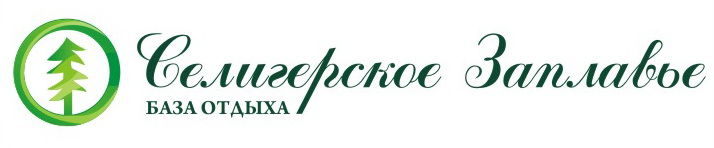 Заявление	Прошу Вас сделать возврат денежной суммы в размере _______________________ _____________________________________________________________________________В связи с _____________________________________________________________________ _____________________________________________________________________________ФИО: ________________________________________________________________________Номер брони: _________________________________________________________________Контактный телефон: __________________________________________________________E-mail: _______________________________________________________________________Банковские реквизиты:Получатель: __________________________________________________________________Расчетный счет________________________________________________________________Наименование Банка:___________________________________________________________ИНН Банка____________________________________________________________________БИК Банка____________________________________________________________________«___» __________________ 20     г.Подпись: ____________________